 Los estereotipos de género en LA LITERATURA Y EL CINE                 ACTIVIDAD DE expresión escrita:A. ACTIVIDAD DE expresión escrita:CENTROI.E.S. Benjamín de TudelaPROFESORAAlicia Redrado LacartaCURSO Y NIVEL3º P.M.A.R.ASIGNATURALengua Castellana (Ámbito Sociolingüístico)TÍTULO DEL TEXTO¿Final Feliz? Princesas caídasFUENTEImagen de la serie Fallen princesses de Dina Goldstein1.- OBJETIVOS:-Reflexionar y desarrollar una postura crítica ante los estereotipos de género creados culturalmente a través de la literatura y el cine.- Motivar la creación de fragmentos textuales guiados, siempre partiendo de una imagen sorprendente.-Revisar estructuras y estrategias del texto descriptivo, narrativo y argumentativo.-Guiar los pasos de la composición del texto proporcionando las estrategias organizativas.-Revisar y usar conectores propios de la descripción, la narración y la argumentación.-Distinguir la descripción objetiva frente a la interpretativa o puramente subjetiva.-Fomentar el trabajo colaborativo en parejas.2.- ACTIVIDAD:Los alumnos trabajarán en parejas. Sin embargo, presentarán el trabajo final individualmente.Proyectamos la imagen siguiente y pedimos que reconozcan a los personajes que aparecen en ella.A continuación, las parejas pondrán en común lo que recuerden sobre el cuento original de Blancanieves y lo anotarán de forma esquemática. Deberán seguir los tres pasos narrativos básicos de introducción, nudo y desenlace. Comenzarán por el Érase una vez y concluirán por el Vivieron felices y comieron perdices.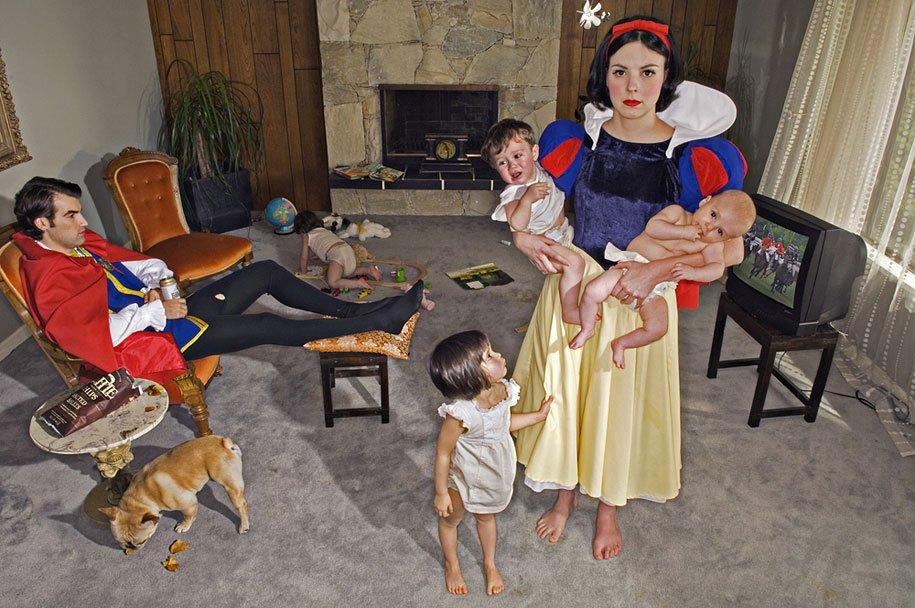 El siguiente paso consistirá en describir la imagen haciendo uso de marcadores o conectores espaciales y avanzando de lo GENERAL a lo PARTICULAR:Los personajes de la historia se encuentran en …........................En primer plano aparece......................Detrás/ A la izquierda/ Al fondo podemos observar....* Hacemos hincapié en que aquí describimos exclusivamente de forma objetiva, evitando interpretar lo que vemos.Ahora nos concentramos en cada personaje describiendo lo que hacen. Conectarán las acciones de los personajes principales usando el contraste o contraposición: Mientras Blancanieves...; A diferencia del príncipe que......En el siguiente paso, imaginamos lo que cada uno piensa en el momento de la foto y cómo se siente. Razonamos los motivos por los que tanto Blancanieves como el príncipe parecen sentir hartazgo, rutina, apatía, cansancio o tristeza. Para ello pensamos en cómo es el día a día de estos personajes. Unimos los fragmentos de la historia en forma de causa-efecto o consecuencia, o bien al contrario, resultado-razón:Es posible que el príncipe haya llegado a casa agotado porque...Blancanieves debe haber pasado el día....................... Por lo tanto, se muestra desolada...La actitud del Príncipe en casa...Nunca imaginó que casarse y tener cuatro niños...*Aquí insistimos en el hecho de que lo que contamos son suposiciones, pero intentamos razonarlas  aportando argumentos sólidos.El último paso que trabajaremos será encontrar un final para la historia que hemos trabajado. Es decir, a la vista de los hechos, o por el contrario, de forma sorprendente, ¿cómo serán las vidas de Blancanieves y su Príncipe dentro de 10 años? El relato deberá comenzar con una de estas estructuras:a. Después de diez años sin vacaciones, de duro trabajo, discusiones y demás sinsabores; Blancanieves...b. Diez años después, sin embargo, la suerte llamó de nuevo a casa de nuestra protagonista.            **Este último paso podrá acabarse en casa y se pondrá en común en la siguiente    sesión para comentar en el aula.